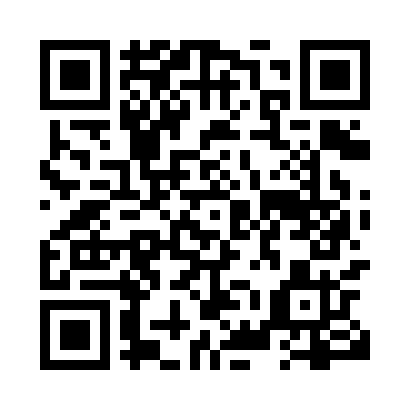 Prayer times for Snake Falls, Ontario, CanadaMon 1 Jul 2024 - Wed 31 Jul 2024High Latitude Method: Angle Based RulePrayer Calculation Method: Islamic Society of North AmericaAsar Calculation Method: HanafiPrayer times provided by https://www.salahtimes.comDateDayFajrSunriseDhuhrAsrMaghribIsha1Mon3:115:051:186:529:3011:242Tue3:125:061:186:529:3011:243Wed3:125:071:186:529:3011:244Thu3:135:071:186:529:2911:245Fri3:135:081:196:529:2911:246Sat3:145:091:196:529:2811:237Sun3:145:101:196:519:2711:238Mon3:155:111:196:519:2711:239Tue3:155:121:196:519:2611:2310Wed3:165:131:196:509:2511:2211Thu3:175:141:196:509:2511:2212Fri3:175:151:206:509:2411:2213Sat3:185:161:206:499:2311:2114Sun3:185:171:206:499:2211:2115Mon3:195:181:206:489:2111:2016Tue3:205:201:206:489:2011:2017Wed3:205:211:206:479:1911:1918Thu3:215:221:206:479:1811:1919Fri3:225:231:206:469:1711:1820Sat3:225:251:206:459:1511:1821Sun3:235:261:206:459:1411:1722Mon3:245:271:206:449:1311:1623Tue3:245:291:206:439:1211:1624Wed3:255:301:206:439:1011:1525Thu3:265:311:206:429:0911:1426Fri3:265:331:206:419:0711:1427Sat3:275:341:206:409:0611:1328Sun3:285:351:206:399:0511:1229Mon3:305:371:206:389:0311:0930Tue3:335:381:206:379:0211:0731Wed3:355:401:206:369:0011:04